Bitte füllen Sie auch die Rückseite des Formulars aus und unterschreiben Sie es. 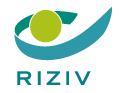 Antrag auf Eintragung als Apotheker  beim LIKIV          Achtung! Sie werden als stellvertretender Apotheker eingetragen werden.
​ Um sich als Apotheker-Inhaber oder als beigeordneter Apotheker eintragen zu lassen, müssen Sie uns ebenfalls das Formular 'Änderungen in der Zusammensetzung eines Apothekenteams'' übermitteln.Eintragungsbedingungen :Sie haben vom FÖD Volksgesundheit eine Beglaubigung erhalten.Sie sind von der Apothekerkammer anerkannt worden. Ihre Daten: (alle diese erforderlichen Daten sind anzugeben) Ihre Daten: (alle diese erforderlichen Daten sind anzugeben)Name:Vorname:Nationalregisternummer:(diese befindet sich auf der Rückseite Ihres Personalausweises). Sie sind nicht im Nationalregister eingetragen? In dem Fall ist Ihre Bisnummer anzugeben) Ihre E-Mailadresse:(E-Mailadresse unter der Sie zu erreichen sind)Ihre Kontaktanschrift:(Anschrift unter der Sie zu erreichen sind: erforderliche  Anschrift in Belgien + ggf. Name der unter dieser Anschrift ansässige Person oder Einrichtung)Strasse, Hausnr./Postfach: 	Postleitzahl, Ort: 	Name der unter dieser Anschrift ansässigen Person oder Einrichtung: 	LIKIV- oder APB-Nummer der Einrichtung (falls vorhanden): 	Erklärung des Rates der ApothekerkammerDer obengenannte Apotheker ist bzw. wird auf der Liste der Apothekerkammer der Provinz ............................. eingetragenunter der Nummer: 	und darf die Arzneikunde ausüben, ab dem: 	Unterschrift des Mandatsinhabers
Stempel des provinzialen Rates                                                                                                      der ApothekerkammerIhre ErklärungMit der Unterzeichnung dieses Anmeldeformulars, erkläre ich, dass die angegebenen Daten korrekt sind und ich die in Teil I dieses Dokuments erwähnten Registrierungsbedingungen erfülle. Ich verpflichte mich, jede Änderung in oben angegebenen Daten dieses Formulars mitzuteilen.Ich trete dem nationalen Abkommen zwischen den Apothekern und den Versicherungsträgern (P96) bei und ich verpflichte mich, die Bestimmungen dieses Abkommens einzuhalten.Datum: 		Unterschrift:Wie muss der Antrag eingereicht werden?Wie muss der Antrag eingereicht werden?vorzugsweise per E-Mail (digitales Dokument):oderper Brief:dossierpharma@riziv-inami.fgov.be  LIKIV, Dienst für Gesundheitspflege, ApothekerteamAvenue de Tervueren 211, 1150 Brüssel (Raum 486)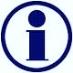 Weitere Auskünfte über die Ausübung Ihres Beruf finden Sie auf unserer Internetseite www.inami.be > Professionnels > Pharmaciens 